საგარეჯოს მუნიციპალიტეტის 2021 წლის შესრულების ანგარიშის  თავი IV.საგარეჯოს მუნიციპალიტეტის 2021 წლის კაპიტალური ბიუჯეტის შესრულების დანართიპროგრამული კოდი დასახელებაპროექტის მთლიანი დაფინანსება2021 1 იანვრამდე გაწეული ხარჯიადგ.დაფინანსებითსახ.დაფინანსებით2021 წლის  გეგმაადგ.დაფინანსებითსახ.დაფინანსებითსულ ფაქტიფაქტი ადგ.დაფინანს.ფაქტი სახ.დაფინანს.ასანაზღაურებელიაადგ.დაფინანსებითსახ.დაფინანსებითპროექტის  დაწყების და  დასრულების თარიღი02 01 01 01გზების მიდინარე შეკეთება მუნიციპალიტეტის ქ.საგარეჯოსა და მისი სოფლების დაზიანებული ასფალტობეტონის გზის ორმოულის შეკეთების სამუშაოების შესყიდვა.0.00.0277.8277.80.0277.8277.80.05.05.2021-3.08.2021მუნიციპალიტეტის სოფლების შიდა საუბნო გზების მოხრეშვა-მოშანდაკების მიზნით ტექნიკისა (გრეიდერი, ექსკავატორ დამტვირთველი, ავტოთვითმცლელი, გრუნტის სატკეპნი) და მათი ოპერატორების დაქირავების/ მომსახურების შესყიდვა.234.00.0234.0234.0234.0234.00.00.00.026,08,-31.12.202102 01 02ახალი გზების მშენებლობასაგარეჯოს, კახეთის გზატკეცილზე მდებარე №9,11,13,15 საცხოვრებელი კორპუსების ეზოების მოასფალტება-კეთილმოწყობა409.8195.3185.6214.4214.4214.4214.40.00.00.026,08,-31.12.2021 სოფელ მანავში მანავის ციხესთან მისასვლელი საავტომობილო გზის მოწყობა (განკ.1573, 19.08.2020)1247.4443.9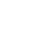 284.1803.5289.3514.3803.5289.3514.30.00.00.026,08,-31.12.2021 სოფელ ხაშმში შესასვლელ გზაზე ა/ბეტონის საფარის მოწყობა განკ 2685, 31.12.20201370.0105.05.399.81265.063.31201.71265.063.31201.70.00.00.026,08,-31.12.2021 სოფელ უდაბნოში გზის მოასფალტების სამუშაოები (განკ 2685, 31.12.2020)246.30.0246.312.2234.1246.312.2234.10.00.00.026,08,-31.12.2021ქ. საგარეჯოში კახეთის გზატკეცილი N10, 10ა, 12, 12ა, კორპუსების ეზოების მოასფალტება - კეთილმოწყობა განკ.#2685 31.12.2020367.90.0367.922.3345.6367.922.3345.60.00.00.026,08,-31.12.2021ქ. საგარეჯოში რუსთაველის ქ. № 270, 272, 274 კორპუსების ეზოების მოასფალტება კეთილმოწყობა,განკ.#2685 31.12.2020203.30.0203.310.2193.1203.310.2193.10.00.00.026,08,-31.12.2021სოფელ თოხლიაურში შიდა ცენტრალური გზის მოასფალტების სამუშაოების შესყიდვა.განკ 2685, 31.12.2020286.20.0286.214.3271.9286.214.3271.90.00.00.026,08,-31.12.2021ქ. საგარეჯოში ე.წ „ქურხულიაანთ უბნის“ მიმდებარედ არსებულ სასაფლაოსთან მისასვლელი გზის (არმირებული ცემენტბეტონით) მოწყობის სამუშაოების შესყიდვა.განკ 2685, 31.12.2020396.10.0454.222.7431.5396.119.8376.358.12.955.226,08,-31.12.2021სოფელ ბადიაურში სასაფლაოსთან  მისასვლელი გზის რეაბილიტაცია  განკ#2685, 31.12.202086.60.086.64.382.386.64.382.30.00.00.026,08,-31.12.2021 სოფელ მანავში, არსებულ სკოლამდელი აღზრდის დაწესებულებასთან მისასვლელი გზის მოასფალტება განკ#2685, 31.12.2020232.20.0232.211.6220.6232.211.6220.60.00.00.026,08,-31.12.2021 ქ. საგარეჯოში კახეთის ქუჩის მოასფალტება  განკ#2685, 31.12.202065.40.065.43.362.165.43.362.10.00.00.026,08,-31.12.2021 ქ.  საგარეჯოში შოთა რუსთაველისა და კახეთის ქუჩების დამაკავშირებელი (მე-8 ქუჩის) ქუჩისა და ქალაქ საგარეჯოში კახეთის ქუჩის მოასფალტების სამუშაოები განკ#2685, 31.12.2020127.20.0127.26.4120.9127.26.4120.90.00.00.026,08,-31.12.2021 ს.უდაბნოში ჩიჩხიტურის კოშკთან მისასვლელი გზის მშენებლობა განკ#2685, 31.12.2020356.80.0425.7170.3255.4356.8170.3186.668.90.068.926,08,-31.12.2021 სოფელ თულარი-კაზლარის ცენტრალურ  დამაკავშირებელ გზაზე ა/საფარის მოწყობა განკ#2685, 31.12.2020232.40.0252.027.6224.4232.425.5207.019.62.117.426,08,-31.12.2021ქალაქ საგარეჯოში მშვიდობის ქუჩის მოასფალტების სამუშაოები.განკ#2685, 31.12.2020179.70.0200.010.0190.0179.79.0170.720.31.019.326,08,-31.12.2021ქალაქ საგარეჯოში ბარნოვის, რობაქიძესა და 9 ძმის ქუჩების მოასფალტების სამუშაოები.განკ#2685, 31.12.2020233.70.0245.129.8215.3233.728.4205.411.41.410.018.02.-18.02.2022ქალაქ საგარეჯოში კეცხოველის ქუჩის მოასფალტების სამუშაოები განკ#2685, 31.12.2020186.60.0194.19.7184.4186.69.3177.37.50.47.123.07.-1.11.2021საგარეჯოს მუნიციპალიტეტის ქალაქ საგარეჯოში ფალიაშვილის ქუჩის მოასფალტების სამუშაოები განკ#2685, 31.12.2020190.40.0200.010.0190.0190.49.5180.99.60.59.12.08.-1.11.2021 სოფ.ქვემო და ზემო ყანდაურის დამაკავშირებელი გზის მოასფალტების სამუშაოები განკ#2685, 31.12.2020394.70.0410.2115.5294.7394.7100.0294.715.515.50.030,09,-19.11.2021-2021 წლის გრაფიკთ, 20.05.2022 დასრულებასოფელ ნინოწმინდისა და სოფელ წყაროსთავის დამაკავშირებელი გზის მოასფალტების სამუშაოები.განკ 2685, 31.12.2020535.40.0549.927.5522.5535.426.8508.614.50.713.823.02.2021-14.05.2021 (პირვ. ეტაპი)-31.03.2022 (მეორე ეტაპი) სოფელ კაკაბეთში ღვთისმშობლის ეკლესიასთნ მისასვლელი გზის მოასფალტება განკ#2685, 31.12.2020102.60.0105.35.3100.0102.62.6100.02.62.60.029.09.2021-17.11.2021 (პირვ. ეტაპი)-1.04.2022 (მეორე ეტაპი) სოფელ კაკაბეთში ე.წ. "ღვინაანთ" უბნის გზის მოასფალტება განკ#2685, 31.12.202073.10.0105.35.3100.073.12.670.432.22.629.629.09.2021-17.11.2021 (პირვ. ეტაპი)-1.04.2022 (მეორე ეტაპი)ქ. საგარეჯოში, კახეთის გზატკეცილის N1 შესახვევის მოასფალტება ე.წ. ,,სოკარის ქუჩა"  განკ.#2630 18.12.2019195.3195.3185.620.41.019.30.020.41.019.328.02.2020-27.06.2020ქ.საგარეჯოში, ჩოლოყაშვილის ქუჩის მოასფალტება   განკ.#2630 18.12.2019167.9167.9159.515.10.814.30.015.10.814.328.02.2020-27.06.2020ქ.საგარეჯოში სათავის ქუჩის მოასფალტება და სანიაღვრე არხების მოწყობა  განკ.#2630 18.12.2019164.6164.6156.365.43.362.20.065.43.362.228.02.2020-27.06.2020ქ.საგარეჯოში , გიორგი ბრწყინვალეს ქუჩის მოასფალტება  განკ.#2630 18.12.2019352.7352.7335.180.64.076.60.080.64.076.628.02.2020-27.06.2020ქ.საგარეჯოში, გურამიშვილის ქუჩის დარჩენილი მონაკვეთის მოასფალტება   განკ.#2630 18.12.2019122.7122.7116.679.127.152.00.079.127.152.028.02.2020-27.06.2020ქ. საგარეჯოში, ჯაფარიძის ქუჩაზე ტროტუარების მოწყობა  განკ.#2630 18.12.201918.918.917.975.53.871.70.075.53.871.731.01.2020-30.05.2020ქ. საგარეჯოში, ქუჩიშვილის და ტაბიძის ქუჩების მოასფალტება და სანიაღვრე არხების მოწყობა  განკ.#2630 18.12.2019594.2594.2564.571.63.668.00.071.63.668.031.01.2020-30.05.2020ქ.საგარეჯოში, ვაჟა-ფშაველას ქუჩის მოასფალტება  განკ.#2630 18.12.201969.869.866.322.31.121.20.022.31.121.231.01.2020-30.05.2020ქ. საგარეჯოში, განთიადის, გორის და თამარ მეფის ქუჩების მოასფალტების  განკ.#2630 18.12.2019297.8297.8282.925.91.324.60.025.91.324.631.01.2020-30.05.2020ს. პატარძეულში, მონასტერთან მისასვლელი გზის მოასფალტება განკ.#2630 18.12.2019374.0374.0355.338.31.936.40.038.31.936.431.01.2020-30.05.2020ს.პატარძეულში,ე.წ. ,,ონაანთ" უბნის გზის მოასფალტება განკ.#2630 18.12.2019350.3350.3332.832.81.631.20.032.81.631.231.01.2020-30.05.2020 გიორგიწმინდაში, სასაფლაოს გზაზე რკ/ბეტონის საფარის მოწყობა  განკ.#2630 18.12.2019165.9165.9157.617.20.916.30.017.20.916.331.01.2020-30.05.2020 პატარა ჩაილურში ცენტრალური გზის მოასფალტება  განკ.#2630 18.12.2019140.8140.8133.8117.05.8111.10.0117.05.8111.131.01.2020-30.05.2020ინფრასტრუქტურული პროექტების საპროექტო და სამშენებლო სამუშაოების საზედამხედველო მომსახურება354.3156.3236.1236.1198.0198.038.138.10.027.02.2020-27.02.2021 სოფელ უჯარმაში, ხევზე გადასასვლელი ხიდის მოწყობის სამუშაოები+სახარჯთაღრიცხვო დოკუმენტაციის შედგ. მომსახურება-განკ.#330 11.03.202141.10.0151.81.8150.041.141.1110.81.8108.93.06.2021-5.08.2021ჩვენს ბალანსზე რიცხული ქ. საგარეჯოში თამარ მეფის ქუჩა#20 საცხოვრებელი კორპუსის ეზოს მოასფალტების სამუშაოები21.10.023.223.221.121.12.12.10.029,09,-17.11.2021ჩვენს ბალანსზე რიცხული ქ. საგარეჯოში იმედის ქუჩაზე #15 და #17 საცხოვრებელი კორპუსების ეზოების მოასფალტების სამუშაოები145.20.0156.8156.8145.2145.211.611.60.029,09,2021- ს.გიორგიწმინდაში სასაფლაოს გზის ცემენტო-ბეტონით მოწყობის სამუშაოები60.00.066.666.660.060.06.66.60.022,09,-3.11.2021ნინოწმინდის სასაფლაოსთან მდებარე გზის მოასფალტების სამუშაოები 0.00.0151.5151.5151.5151.50.015.11.2021-17.01.2022საპროექტო-სახარჯთაღრიცხვო დოკუმენტაციის  შედგენის  მომსახურება173.7113.3113.393.893.860.460.433.433.40.031,08,-31.12.202102 01 03საგზაო ნიშნები და უსაფრთხოება მუნიციპალიტეტში სიჩქარის შემზღუდავი ხელოვნური ბარიერების,საგზაო ჰორიზონტალური მონიშვნებისა და საგაზაო გადასასვლელების (ე.წ ,,ზებრების") მოწყობის სამუშაოები.29.40.030.630.629.429.41.21.20.011.06.2021-30.07.202102 02 01სასმელი წყლის სისტემის რეაბილიტაციასოფელ ყანდაურის და ვერხვიანის მოსახლეობისთვის სასმელი წყლის მიწოდების მომსახურების შესყიდვა73.80.073.973.973.873.80.00.00.017.09.-5.12.2021ქ.საგარეჯოსა და მისი სოფლებისთვის სასმელი წყლის ამქაჩი ტუმბოების და მათი კომპლექტების (ახლით) შეძენა მონტაჟი177.20.0177.2177.2177.2177.20.00.00.023.12.2020-31.12.2021გომბორის წყალმომარაგების სისტემა განკ.#2630 18.12.2019175.90.0175.98.8167.1175.98.8167.10.00.00.010.06.2020-2.09.2020 სოფელ კაზლარის წყალმომარაგების სისტემის მოწყობის სამუშაოები.#2630 18.12.2019განკ.574.6382.119.1363.0327.411.4316.0192.59.6182.9134.81.8133.106.05.2020-03.09.2020გიორგიწმინდაში წყალმომარაგების სისტემის მოწყობა მთავრობის  განკ. 2630 18.12.2019693.1644.532.2612.348.62.446.248.62.446.20.00.00.003.08.2020-1.12.2020სოფ. კაკაბეთში სასმელი წყლის ქსელის მოწყობა II ეტაპი განკ.#2630108.279.55.174.428.81.427.328.81.427.30.00.00.020.03.2019-5.03.2020სოფელ კაკაბეთში დვრინის წყალზე სადრენაჟე სისტემის მოწყობა-რეაბილიტაციის სამუშაოები განკ.#2159 11.10.2019-15.0ლ; განკ.#1167 9.07.2020-4.06327ლ156.382.782.795.075.919.173.654.619.121.421.40.010.09.2020-10.12.2020სოფელ ხაშმში სასმელის წყლის მაგისტრალური მილის შესაკეთებლად ტექნიკის დაქირავების მომსახურების შესყიდვა4.60.04.64.64.64.60.00.00.015.03.2021-23.03.2021 პატარძეულში ლეკიაანთ უბანში წყალმომარაგების ქსელის რეაბილიტაციის, ამავე სოფელში ადმინისტრაციული შენობის მიმდებარედ წყალმომარაგების ჭაბურღილისა და სამარაგო რეზერვუარის მოწყობისა და ეკლესიის მიმდებარედ წყალმომარაგების ჭაბურღილისა და სამარაგო რეზერვუარის მოწყობის სამუშაოები403.20.0424.0424.0403.2403.220.820.80.026.01.2021-26.04.2021სასმელი წყლის სისტემის მოწყობის ინფრასტრუქტურული პროექტების საპროექტო და სამშენებლო სამუშაოებზე საზედამხედველო მომსახურება 140.571.471.495.195.169.169.126.026.00.027.02.2021-31.02.2021 საპროექტო-სახარჯთაღრიცხვო დოკუმენტაციის შედგენის მომსახურება.147.871.571.5142.8142.876.276.266.566.50.012.01.2021-31.12.2021საგარეჯოს მუნიციპალიტეტის ე.წ ,,ხაშმის დაჩებამდე" სასმელი წყლის ქსელი მოწყობის სამუშაოები.33.30.035.235.233.333.31.91.90.015.03.2021-14.04.2021 პატარძეულში ბერთუბანში წყალმომარაგების ქსელის რეაბილიტაციისა და საგარეჯოს მუნიციპალიტეტის სოფელ წყაროსთავში ჭაბურღილის მოწყობის სამუშაოები214.00.0231.6231.6214.0214.017.517.50.026.01.2021-26.04.2021გიორგიწმინდაში ჭაბურღილების, შემკრები რეზერვუარების და სატუმბი სადგურის მოწყობის სამუშაოებიგანკ#2685 31.12.2020984.80.01063.258.2#####984.848.9935.978.49.269.101.03.2021-30/05/2021-პირველი ეტაპი 31/03/2022 - მეორე ეტაპიქალაქ საგარეჯოში კოსტავას ქუჩაზე N14 და N16 კორპუსების წყალმომარაგების - სასმელი წყლის სისტემის მოწყობის სამუშაოების შესყიდვა68.70.068.768.768.768.70.00.00.030.11.2020-14.01.2021 სოფელ შიბლიანის წყალმომარაგების სისტემის რეაბილიტაციის სამუშაოების შესყიდვა55.80.055.855.855.855.80.00.00.020.10.2020-27.12.2020სოფელ ბურდიანის წყალსადენის ჭაბურღილის და მაგისტრალური მილსადენის მოწყობის სამუშაოების შესყიდვა89.70.089.789.789.789.70.00.00.020.10.2020-14.12.2021 სოფელ მზისგულის წყალმომარაგების სისტემის რეაბილიტაციის სამუშაოების შესყიდვა91.00.091.091.091.091.00.00.00.020.10.2020-14.12.2020მუნიციპალიტეტის ტერიტორიაზე არსებული სასმელი წყლის სისტემების მომსახურებისთვის საჭირო მასალების შესყიდვა.56.00.056.056.056.056.00.00.00.005.05.2021-31.12.2021 სოფელ კაკაბეთის სასმელი წყლის სისტემის რეაბილიტაციის - სასმელი წყლის ამქაჩი ტუმბოების სრული კომპლექტაციის შეძენა-მონტაჟის სამუშაოები.69.40.069.469.469.469.40.00.00.028.04.2021-2.06.2021 სოფელ ქვემო ყანდაურაში სასმელი წყლის ჭაბურღილის მოწყობის სამუშაოების შესყიდვა.14.70.072.172.114.714.757.457.40.018.06.2021-6.08.2021ბადიაურის სასმელი წყლისთვის ვარგისი რეზერვუარის შესყიდვა.19.50.019.519.519.519.50.00.00.018.05.2021-07.06.2021ქ.საგარეჯოსა და მუნიც.სოფლებისთვის სასმელი წყლის ამქაჩი ტუმბოების და მათი კომპლექტების(ახლით) შეძენა-მონტაჟის  შესყიდვა147.00.0147.8147.8147.0147.00.70.70.013,08,-31.12.2021სოფელ უდაბნოში ხუთი ოჯახის კანალიზაციის ქსელის რეაბილიტაციის სამუშაოების შესყიდვა.53.00.053.053.053.053.00.00.00.026.08.-24.10.2021მუნიციპალიტეტის ტერიტორიაზე არსებული სასმელი წყლის სისტემების მომსახურებისთვის საჭირო მასალების შესყიდვა39.30.039.339.339.339.30.00.00.022,09,-31.12.2021ქ.საგარეჯოსა და მუნიც.სოფლებისთვის სასმელი წყლის ამქაჩი ტუმბოების და მათი კომპლექტების(ახლით) შეძენა-მონტაჟის  შესყიდვა8.00.08.08.08.08.00.00.00.029,10,-3.11.2021სოფელ კაკაბეთში სასმელი წყლის ტუმბოს შეძენა თანმდევი მონტაჟით9.20.09.29.29.29.20.00.00.014,12,2021-17.12.2021ს.პატარძეულში "გიუნაანთ უბანში" სასმელი წყლის ლითონის  ემალირებული რეზერვუარის მოწყობის სამუშაოები23.40.024.224.223.423.40.80.80.009,12,-23.12.2021შიბლიანში წყალმომარაგების ქსელის რეაბილიტაციის სამუშაოები0.00.077.877.877.877.80.028.09.-30.11.2021საგარეჯოში ცენტრალური გზის მიმდებარედ წყალმომარაგების ჭაბურღილის და სამარაგო რეზერვუარის მოწყობის სამუშაოები0.00.0185.0185.0185.0185.00.012.10.-14.12.202102 03 02გარე განათების ახალი წერტილების მოწყობა სოფელ გიოგიწმინდაში გარე განათების მოწყობის სამუშაოების შესყიდვა.11.10.011.111.111.111.10.00.00.017.05.2021-31.08.2021ს.უდაბნოში გარე განათების მოწყობის სამუშაოები6.80.06.86.86.86.80.00.00.012,08,-26.08.2021საგარეჯოში 9 აპრილის ქუჩაზე გარე განათების  მოწყობის  სამუშაოები3.40.04.34.33.43.40.90.90.014,09,-28.09.2021 სოფელ ქვემო ლამბალოში გარე განათების მოწყობის სამუშაოები3.50.03.53.53.53.50.00.00.014,09,-21.09.2021 სოფელ მანავსა და სოფელ თოხლიაურში გარე განათების მოწყობის სამუშაოების შესყიდვა.37.10.037.137.137.137.10.00.00.010.09.-10.10.2021საგარეჯოს მუნიციპალიტეტის მასშტაბით გარე განათების მოწყობის სამუშაოები116.20.0120.5120.5116.2116.24.44.40.022.09.-31.12.202102 05 02შენობის ფასადების რეაბილიტაციასაპროექტო-სახარჯთაღრიცხვო დოკუმენტაციის შედგენის ხარჯი47.30.047.347.347.347.30.00.00.015.01.2021-31.12.2021ქ. საგარეჯოში კულტურის სახლის შენობის სახურავზე დაზიანებული სახურავის შეცვლის სამუშაოების შესყიდვა.8.60.08.68.68.68.60.00.00.002.06.2021-16.06.2021ქალაქ საგარეჯოში ადმინისტრაციული შენობის ფასადის შეკეთების სამუშაოების შესყიდვა.78.00.091.391.378.078.013.313.30.019.03.2021-23.04.202102 06სარწყავი არხების და ნაპირსამაგრი ნაგებობების მოწყობა, რეაბილიტაცია და ექსპლოატაციასოფელ გიორგიწმინდაში სანიაღვრე არხებისა და ლითონის ცხაურების მოწყობის სამუშაოების შესყიდვა.10.40.010.410.410.410.40.00.00.013.05.2021-10.06.2021 სოფელ პატარძეულში ე.წ ,,ჩიხრაანთ" უბანში სანიაღვრე სისტემისა და ლითონის ცხაურების მოწყობის სამუშაოები.35.90.035.935.935.935.90.00.00.015.06.2021-27.07.2021ქ. საგარეჯოში ერეკლე მეორეს ქუჩაზე სანიაღვრე არხებისა და ლითონის ცხაურების მოწყობის სამუშაოები.0.00.069.369.30.069.369.30.025.06.2021-06.07.2021სოფელ პატარძეულში შიოს ეკლესიასთან სანიაღვრე სისტემისა და ლითონის ცხაურების მოწყობის სამუშაოები9.60.09.69.69.69.60.00.00.018,08,-6.10.2021ქ.საგარეჯოში სათავის და წერეთლის  ქუჩებზე სანიაღვრე სისტემისა და ლითონის ცხაურების მოწყობის სამუშაოები6.40.06.46.46.46.40.00.00.018,08,-6.10.2021ქ.საგარეჯოში ჩოლოყაშვილის ქუჩაზე სანიაღვრე სისტემისა და ლითონის ცხაურების მოწყობის სამუშაოები12.80.012.812.812.812.80.00.00.018,08,-6.10.2021ქ.საგარეჯოში ერისთავის ქუჩაზე სანიაღვრე სისტემისა და ლითონის ცხაურების მოწყობის სამუშაოები12.50.012.512.512.512.50.00.00.018,08,-6.10.2021სოფელ გომბორში სანიაღვრე არხისა და ლითონის ცხაურების მოწყობის სამუშაოების შესყიდვა.24.10.024.124.124.124.10.00.00.011.08.-8.09.2021 სოფელ ხაშმში სარწყავი წყლისათვის ტუმბოს შესყიდვა.4.70.04.74.74.74.70.00.00.022.09.-27.09.202102 08 სოფლის მხარდაჭერის პროგრამამუნიციპალიტეტის სოფლებში გარე განათების მოწყობის სამუშაოები (განკ 2752, 31.12.2019)9.00.010.210.29.09.01.20.01.217.12.2020-18.01.2021ქუჩის ტრენაჟორების მოწყობა განკ#168.5.02.2021: ს.ვერხვიანში24.90.024.99.215.624.99.215.60.00.00.025.05.2021-27.07.2021 ს.ვაშლიანში სასმელი წყლის მილის შეცვლის  სამუშაოები განკ#168.5.02.20219.80.09.89.89.89.80.00.00.002.06.2021-23.06.2021 გარე განათების მოწყობის სამუშაოები განკ#168.5.02.2021: ს.ზემო ლამბალოში,მუღანლოში, ქეშალოში, პატარძეულში,კაზლარში,თულარში,წიწმატიანში,პალდოში,ასკილაურში 150.40.0152.0152.0150.4150.41.50.01.518.05.2021-20.07.2021 ქუჩის ტრენაჟორების მოწყობა განკ#168.5.02.2021: ს.პატარა ჩაილურში,ანთოკსა და მარიამჯვარში, მზისგულში 70.60.070.620.949.770.620.949.70.00.00.025.05.2021-27.07.2021სოფლის მხარდაჭერის პროგრამის ფარგლებში  სრული საპროექტო-სახარჯთაღრიცხვო დოკუმენტაციის შედგენის მომსახურების შესყიდვა.განკ#168.5.02.202120.56.26.214.814.814.314.30.50.00.529.04.2021-19.05.2021 სოფელ მუხროვანში სასმელი წყლის რეზერვუარის მოწყობის, ქვემო სამგორში სასმელი წყლის ავზის მოწყობის, კაკაბეთში სანიაღვრე არხის მოწყობის და გომბორში სასმელი წყლის მილის შეცვლის სამუშაოების შესყიდვა.  განკ. N16864.70.064.713.151.564.713.151.50.00.00.003.06.2021-05.08.2021 სოფელ ოთარაანში სასმელი წყლის სარეაბილიტაციო სამუშაოების დასრულების და სოფელ პალდოში სარწყავი სისტემის მოწყობის სამუშაოების შესყიდვა.განკ#168.5.02.202119.40.019.419.419.419.40.00.00.004.06.2021-23.07.2021სოფლებში (ბადიაური, ყანდაურა, დიდი ჩაილური, მანავი, უჯარმა, ვერონა, სასადილო, გორანა, ქვემო ლამბალო, კოჭბაანი, დუზაგრამა) გარე განათების მომწყობის სამუშაოების შესყიდვა.განკ#168.5.02.2021156.40.0156.44.5151.9156.44.5151.90.00.00.001.06.-3.08.2021 სოფელ იკვლივ გორანაში კობათხევზე გაბიონის მოწყობის, სოფელ ზემო ყანდაურაში და სოფელ ზემო ბურდიანში ცხაურების მოწყობის სამუშაოების შესყიდვა.29.40.029.429.429.429.40.00.00.004.06.2021-06.08.2021 სოფელ შიბლიანში სანიაღვრე არხის მოწყობისა და მოხრეშვის სამუშაოების შესყიდვა.განკ#168.5.02.202115.50.015.515.515.515.50.00.00.010.06.2021-22.07.2021სოფელ რუსიანში სკვერის მოწყობის სამუშაოების შესყიდვა.განკ#168.5.02.20218.10.08.18.18.18.10.00.00.002.06.2021-30.06.2021ს.ხაშმში ამბულატორიაში ცენტრალური გათბობის მოწყობის სამუშაოები გN16817.50.017.517.517.517.50.00.00.002,07,-30.07.2021ს.სათაფლეში სკვერის მოწყობის სამუშაოები გN1689.50.09.59.59.59.50.00.00.002,07,-30.07.2021ს.თოხლიაურში სკვერის მოწყობის სამუშაოები გN16827.10.027.111.715.427.111.715.40.00.00.002,07,-30.07.2021ს.გიორგიწმინდაში საჭიდაო მოედნის მოწყობის სამუშაოები გN16838.50.038.519.319.238.519.319.20.00.00.002,07,-30.07.2021ს.წყაროსთავის საბავშვო ბაღის ეზოს მოწყობის სამუშაოები  გN16813.00.013.313.313.013.00.30.00.325,06,-23.07.2021სოფელ ბოტკოში სასმელი წყლის სათავის მოწყობის სამუშაოები9.80.010.010.09.89.80.20.00.219,07,-16.08.202103 02მწვანე ნარგავების მოვლა-პატრონობა, განვითარება0.00.00.00.00.0ქალაქ საგარეჯოს ცენტრალურ ნაწილში ახალი რეკრეაციული და გასართობი არეალის მოწყობა განკ.#1419 16.08.202191.90.0445.49.1436.391.94.687.3353.54.5349.130,12,2021-31.03.2022კაპიტალური დაბანდებანი დასუფთავების სფეროში200 ცალი პლასტმასის ნაგავშემკრები კონტეინერის შესყიდვა97.60.097.697.697.697.60.00.00.016.04.-26.07.202104 02სკოლამდელი დაწესებულებების რეაბილიტაცია, მშენებლობაქ. საგარეჯოს #2 სკოლამდელი აღზრდის დაწესებულების რეაბილიტაციის სამუშაოები57.20.076.376.357.257.219.119.10.015.03.2021-14.05.2021 საპროექტო და სამშენებლო სამუშაოებზე საზედამხედველო მომსახურება 33.222.922.912.012.010.310.31.71.70.021.01.2020-21.01.2021სოფელ უდაბნოში ყოფილი საბავშვო ბაღის შენობის #34 და 35 ოთახების მიმდინარე შეკეთების სამუშაოები.12.10.012.712.712.112.10.60.60.013.05.-24.06.2021ქ.საგარეჯოს #1, ს.კაკაბეთის #2 და ს.ნინოწმინდის საბავშვო ბაღებში საქვაბეების გამოტანის სამუშაოები37.50.040.340.337.537.52.82.80.016,07,-1.10.2021 ს.პატარძეულის N1 საბავშვო  ბაღის სარეაბილიტციო სამუშაოები182.70.0293.3293.3182.7182.7110.6110.60.020,08,-19.11.2021 ს.გიორგიწმინდის საბავშვო ბაღის რეაბილიტაციის სამუშაოები132.10.0284.8284.8132.1132.1152.7152.70.031,08,2021-30.11.2021ს.მანავის #1  და #2, ბადიაურის საბავშვო ბაღებში საქვაბეების გამოტანის სამუშაოები33.60.037.137.133.633.63.53.50.008,09,2021-24.11.2021 ს.თოხლიაურში სკოლამდელი აღზრდის დაწესებულების სარეაბილიტაციო სამუშაოები11.10.055.555.511.111.144.444.40.014,09,-16.11.2021 საპროექტო-სახარჯთაღრიცხვო დოკუმენტაციის შედგენის მომსახურება30.513.113.117.417.417.417.40.00.00.022.01.2021-31.12.2021სოფელ დიდი ჩაილურის სკოლამდელი აღზრდის დაწესებულების რეალიბიტაციის სამუშაოების შესყიდვა.21.30.0126.4126.421.321.3105.0105.00.014.09.-14.12.2021სოფელ უდაბნოში სკოლამდელი აღზრდის დაწესებულების აღდგენითი სამუშაოების შესყიდვა.8.00.044.144.18.08.036.236.20.014.09.-16.11.2021 სოფ. ყანდაურის საბავშვო ბაღის  სარემონტო  სამუშაოები  განკ.#1266 26.07.2021 58.00.0291.76.1285.558.058.0233.76.1227.509,11,2021-8.03.2022ქ.საგარეჯოში მესამე საბავშვო ბაღში საქვაბის გამოტანის სამუშაოები განკ.#1266 26.07.2021 10.30.011.611.610.310.31.20.01.218,10,-8.11.2021სოფელ კაკაბეთის N1 სკოლამდელი აღზრდის დაწესებულების მშენებლობა განკ.#2685 31.12.2020134.80.0151.122.2128.9134.86.8128.016.315.40.911,11,2021-6.07.2022ხაშმის საბავშვო ბაღის რეაბილიტაციის სამუშაოები0.00.0251.3251.3251.3251.30.01.11.2021-31.01.202204 04საჯარო სკოლების მცირე სარეაბილიტაციო სამუშაოები და მოსწავლეთა ტრანსპორტირების უზრუნველყოფასოფელ იორმუღანლოს საჯარო სკოლის რეაბილიტაციის სამუშაოების შესყიდვა (განკ 27 ,  09.01.2020)30.10.035.135.130.130.15.00.05.018.11.2020-28.11.2020სოფელ მუღანლოს საჯარო სკოლის სარეაბილიტაციო სამუშაოები.განკ.#27 9.01.202057.90.057.957.957.957.90.00.00.022.06.2020-6.08.2020სოფელ უჯარმის საჯარო სკოლის შენობის ნაწილობრივი სარეაბილიტაციო სამუშაოების (სანიტარული კვანძი) შესყიდვა განკ.#27 9.01.202064.021.521.542.542.542.542.50.00.00.04.08.2020-13.09.2020 სოფ.კოჭბაანის საჯარო სკოლის  შენობის  ნაწილის სარემონტო  სამუშაოების (სან კვან) შესრულებაგანკ.#27 9.01.202034.312.812.821.521.521.521.50.00.00.04.08.2020-13.09.2020სოფელ მზისგულის საჯარო სკოლის სარეაბილიტაციო სამუშაოები.განკ.#27 9.01.202084.264.564.519.719.719.719.70.00.00.022.06.2020-06.08.2020ქ.საგარეჯოს #3 საჯარო სკოლის შენობის ნაწილობრივი სარეაბილიტაციო სამუშაოების (სანიტარული კვანძი) შესყიდვაგანკ.#27 9.01.202082.10.082.182.182.182.10.00.00.04.08.2020-13.09.2020 დიდი ჩაილურის საჯარო სკოლის შენობის ნაწილობრივი სარეაბილიტაციო სამუშაოების (სანიტარული კვანძი) შესყიდვაგანკ.#27 9.01.20200.00.041.441.40.041.40.041.404.08.2021-13.09.2020 დუზაგრამის საჯარო სკოლის შენობის ნაწილობრივი სარეაბილიტაციო სამუშაოების (სანიტარული კვანძი) შესყიდვაგანკ.#27 9.01.202087.40.087.487.487.487.40.00.00.004.08.2020-13.09.2020 საპროექტო და სამშენებლო სამუშაოებზე საზედამხედველო მომსახურება 38.726.126.116.416.412.612.63.83.80.027.02.2020-28.02.2021ს.მანავის საჯარო სკოლის გათბობის სისტემის მოწყობის სამუშაოები განკ.#147 55.00.055.055.055.055.00.00.00.005,10,-2.11.2021სოფ.ნინოწმინდის სკოლაში სპორტული დარბაზის რეაბილიტაცია განკ.#147-70.05217ლ; #27-3.972620.00.074.074.00.074.00.074.027.12.2021-28.02.202205 01 03სპორტული ობიექტების აღჭურვა, რეაბილიტაცია, მშენებლობასოფელ მანავში არსებული მინი სტადიონის რეაბილიტაციის სამუშაოები.0.00.05.25.20.05.25.20.025.01.2021-11.03.2021კახეთის გზატკეც.#12ა მიმდებარედ მინი სტადიონის სარეაბილიტაციო სამუშაოები,ნაშთი განკ.#557 18.03.202039.78.68.631.131.131.131.10.00.00.07.07.2020-21.08.2020სოფელ გომბორში საჭიდაო დარბაზის რეაბილიტაციის სამუშაოები.( განკ.N2630; 18.12.2019)60.630.41.528.9121.66.1115.530.11.528.691.54.686.907.04.2020-02.08.2020 სოფელ უდაბნოში მინი სტადიონის მოწყობის სამუშაოების შესყიდვა61.40.061.461.461.461.40.00.00.021.10.2020-20.12.20212021-2022 წლებში განსახორციელებელი  ინფრასტრუქტურის სამშენებლო-სარეაბილიტაციო სამუშაოებისათვის საჭირო საპროექტო-სახარჯთაღრიცხვო დოკუმენტაციის შედგენის მომსახურება17.40.017.417.417.417.40.00.00.022.01.2021-31.12.2021 პატარძეულში მინი სტადონის მოწყობის სამუშაოების შესყიდვა.67.00.067.067.067.067.00.00.00.021.05.2021-23.07.2021სპორტული დარბაზების ინფრასტრუქტურული პროექტების საპროექტო და სამშენებლო სამუშაოების საზედამხედველო მომსახურება35.911.111.148.648.624.824.823.823.80.027.02.2020-21.02.2021სოფელ უდაბნოში სპორტული დარბაზის მშენებლობის სამუშაოების შესყიდვა.139.90.0342.9342.9139.9139.9203.0203.00.010.06.2021-07.10.2021 სოფელ ნინოწმინდაში სპორტული დარბაზის მშენებლობის სამუშაოების შესყიდვა.305.70.0307.0307.0305.7305.71.31.30.010.06.2021-07.10.2021ქალაქ საგარეჯოში დავით აღმაშენებლის ქუჩა #37ა-ში მდებარე ცენტრალურ სტადიონზე ტრენაჟორების მოწყობისა და სოფელ უდაბნოში არსებულ მინი სტადიონის დახაზვისა და რეზინის კროშკის გაშლის სამუშაოები.63.90.064.064.063.963.90.10.10.028.04.2021-9.06.2021სოფელ მანავში არსებული მინი სტადიონის რეაბილიტაციის სამუშაოები.35.40.035.435.435.435.40.00.00.017.05.2021-28.06.2021 სოფელ დიდ ჩაილურში სტადიონის მშენებლობის სამუშაოების შესყიდვა.91.20.091.291.291.291.20.00.00.017.05.2021-19.07.2021 სოფელ თულარში მინი სტადონის მოწყობის სამუშაოების შესყიდვა.28.00.074.974.928.028.046.946.90.021.05.2021-23.07.2021 სოფელ პატარა ჩაილურში მინი სტადონის მოწყობის სამუშაოების შესყიდვა.71.50.071.571.571.571.50.00.00.021.05.2021-23.07.2021სოფელ დუზაგრამაში მინი სტადონის მოწყობის სამუშაოების შესყიდვა.73.20.073.273.273.273.20.00.00.021.05.2021-23.07.2021 სოფელ ნინოწმინდაში მინი სტადონის მოწყობის სამუშაოების შესყიდვა.28.00.074.974.928.028.046.946.90.021.05.2021-23.07.2021 სოფელ თოხლიაურში მინი სტადონის მოწყობის სამუშაოები.72.20.072.272.272.272.20.00.00.011.06.2021-30.07.2021 სოფელ მზისგულში მინი სტადონის მოწყობის სამუშაოები.72.20.072.272.272.272.20.00.00.011.06.2021-13.08.2021ს.ყანდაურაში მინი მოედნის რეაბილიტაციისა და ხელოვნური საფარის მოწყობის სამუშაოები31.80.041.241.231.831.89.59.50.023,06,-11.08.2021ს.ბადიაურში მინი მოედნის რეაბილიტაციისა და ხელოვნური საფარის მოწყობის სამუშაოები25.20.041.241.225.225.216.116.10.023,06,-11.08.2021ს.დუზაგრამაში ქუჩის ტრენაჟორების მოწყობის სამუშაოები22.70.022.722.722.722.70.00.00.008,09,-20.10.2021ს.მუღანლოში ქუჩის ტრენაჟორების მოწყობის სამუშაოები22.50.022.522.522.522.50.00.00.008,09,-20.10.2021 სოფელ შიბლიანში მინი სტადონის მოწყობის სამუშაოები.31.30.082.082.031.331.350.750.70.028.07.2021-29.09.2021 სოფელ ხაშმში მინი სტადონის მოწყობის სამუშაოები.0.00.082.082.00.082.082.00.028.07.-29.09.2021 სოფელ პატარა ჩაილურში სპორტული დარბაზის რეაბილიტაციის სამუშაოების შესყიდვა.46.80.047.247.246.846.80.40.40.014.09.2021-19.10.2021 სოფელ ბადიაურსა და სოფელ ყანდაურაში ქუჩის ტრენაჟორების მოწყობის სამუშაოების შესყიდვა.0.00.042.542.50.042.542.50.011.08.2021-22.09.2021ქ. საგარეჯოში ჯაფარიძის ქუჩაზე ტრენაჟორების მოწყობის სამუშაოების შესყიდვა.0.00.046.446.40.046.446.40.011.08.2021-22.09.2021ს.კაკაბეთში საჭიდაო მოედნის სახურავის  მოწყობის სამუშაოები4.50.04.64.64.54.50.10.10.015,10,-22.10.2021-ს.წყაროსთავში მინი სტსდიონის რეაბილიტაციის სამუშაოები31.90.031.931.931.931.90.00.00.004,10,-25.10.2021სოფ.ნინოწმინდის სკოლაში სპორტული დარბაზის რეაბილიტაცია0.00.074.074.074.074.00.027.12.2021-28.02.2022